贊助會員入會申請書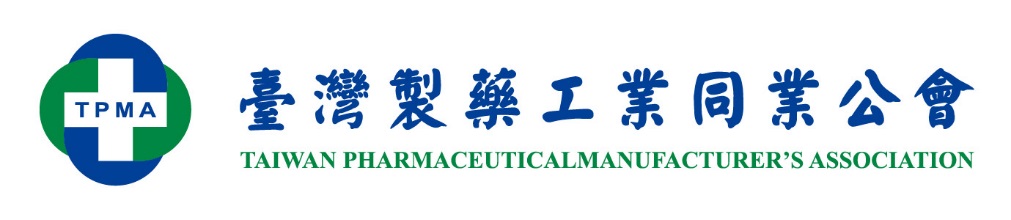     茲檢附政府核准設立之公司或工廠登記證明文件影本乙份，申請加入  貴會為贊助會員。願遵守會中一切決議及相關規章，絕無異議。                此   致臺灣製藥工業同業公會           申請入會(工廠)公司：                              (蓋章)                 公司統一編號：地    址：                     電    話：                     負 責 人：                              (蓋章)公文收發聯絡人姓名：               職稱：電子信箱：                         電話：中     華     民     國            年            月            日入會申請須知會員種類與入會資格凡在本會組織區域內，經依法取得藥品販賣業公司登記證照或藥品相關產業之公司或工廠登記證照者，均得加入為本會贊助會員。申請入會請檢附：(下列資料均須用印，公司大小章)贊助會員入會申請書贊助會員會籍資料卡公司登記證明文件影本製造業/販賣業藥商許可執照影本公司簡介會員代表人數與會費金額推派會員代表一人參與本會活動，惟無選舉、被選舉及表決權員。新進會員於申請入會時，繳納一次入會費新台幣貳萬元整，此後無需再繳納。常年會費依所派會員代表數計算，每一名代表每年新台幣參萬元整。年度開始之後申請入會者，其常年會費按申請入會當年度剩餘之月份比例計算。贊助會員會籍資料卡公司基本資料公司基本資料公司基本資料公司基本資料公司基本資料公司基本資料公司基本資料公司基本資料公司基本資料公司基本資料公司基本資料公司基本資料公司基本資料公司基本資料公司基本資料公司基本資料公司基本資料公司基本資料公司基本資料公司基本資料公司基本資料公司基本資料公司基本資料公司基本資料公司基本資料名稱(中文)(英文)(中文)(英文)(中文)(英文)(中文)(英文)(中文)(英文)(中文)(英文)(中文)(英文)(中文)(英文)(中文)(英文)(中文)(英文)(中文)(英文)(中文)(英文)(中文)(英文)(中文)(英文)(中文)(英文)(中文)(英文)(中文)(英文)(中文)(英文)(中文)(英文)(中文)(英文)(中文)(英文)(中文)(英文)(中文)(英文)(中文)(英文)統編網 址網 址網 址電話傳真傳真傳真地址□□□□□□□□□□□□□□□□□□□□□□□□□□□□□□□□□□□□□□□□□□□□□□□□□□□□□□□□□□□□□□□□□□□□□□□□□□□□□□□□□□□□□□□□□□□□□□□□□□□□□□□□□□□□□□□□□□□□□□□□□□□□□□□□□□□□□□□□□□□□□□□□型態□ 獨資  □合股□ 獨資  □合股□ 獨資  □合股□ 獨資  □合股□ 獨資  □合股□ 獨資  □合股□ 獨資  □合股□ 獨資  □合股資本額資本額資本額新台幣               元新台幣               元新台幣               元新台幣               元新台幣               元新台幣               元新台幣               元新台幣               元新台幣               元新台幣               元新台幣               元參加勞保員工：計      人(男:   人 、女:   人)參加勞保員工：計      人(男:   人 、女:   人)證照名稱證照名稱證照名稱證照名稱證照名稱發證機關發證機關發證機關發證機關發證機關發證機關發證機關發證機關發證機關發證機關發證日期發證日期發證日期發證日期發證日期證書字號證書字號證書字號證書字號證書字號負責人基本資料負責人基本資料負責人基本資料負責人基本資料負責人基本資料負責人基本資料負責人基本資料負責人基本資料負責人基本資料負責人基本資料負責人基本資料負責人基本資料負責人基本資料負責人基本資料負責人基本資料負責人基本資料負責人基本資料負責人基本資料負責人基本資料負責人基本資料負責人基本資料負責人基本資料負責人基本資料負責人基本資料負責人基本資料姓名性別性別性別□ 男  □女□ 男  □女□ 男  □女□ 男  □女□ 男  □女□ 男  □女□ 男  □女生日生日生日電話傳真傳真傳真E-mailE-mailE-mail通訊地址□□□□□□□同上□□□□□□□同上□□□□□□□同上□□□□□□□同上□□□□□□□同上□□□□□□□同上□□□□□□□同上□□□□□□□同上□□□□□□□同上□□□□□□□同上□□□□□□□同上□□□□□□□同上□□□□□□□同上□□□□□□□同上□□□□□□□同上□□□□□□□同上□□□□□□□同上□□□□□□□同上□□□□□□□同上□□□□□□□同上□□□□□□□同上□□□□□□□同上□□□□□□□同上□□□□□□□同上會員代表資料會員代表資料會員代表資料會員代表資料會員代表資料會員代表資料會員代表資料會員代表資料會員代表資料會員代表資料會員代表資料會員代表資料會員代表資料會員代表資料會員代表資料會員代表資料會員代表資料會員代表資料會員代表資料會員代表資料會員代表資料會員代表資料會員代表資料會員代表資料會員代表資料會員代表姓名會員代表姓名會員代表姓名(中文)(中文)(中文)(中文)(中文)(中文)(中文)(中文)(中文)(中文)(中文)(中文)(中文)(中文)部門部門部門部門部門會員代表姓名會員代表姓名會員代表姓名(英文)(英文)(英文)(英文)(英文)(英文)(英文)(英文)(英文)(英文)(英文)(英文)(英文)(英文)職稱職稱職稱職稱職稱出生年月日出生年月日出生年月日民國　　　年　　　月　　　日民國　　　年　　　月　　　日民國　　　年　　　月　　　日民國　　　年　　　月　　　日民國　　　年　　　月　　　日民國　　　年　　　月　　　日民國　　　年　　　月　　　日民國　　　年　　　月　　　日民國　　　年　　　月　　　日民國　　　年　　　月　　　日民國　　　年　　　月　　　日民國　　　年　　　月　　　日民國　　　年　　　月　　　日民國　　　年　　　月　　　日性別性別性別性別性別□男/□女□男/□女電話號碼電話號碼電話號碼(　　)(　　)(　　)(　　)(　　)(　　)(　　)(　　)(　　)(　　)(　　)(　　)(　　)(　　)學歷學歷學歷學歷學歷電子郵件電子郵件電子郵件